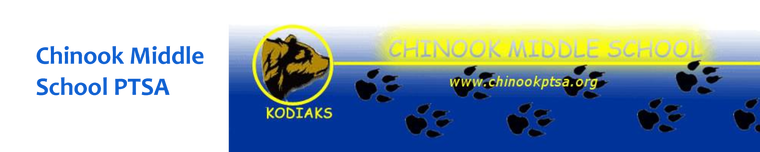 The Chinook PTSA    (Parent Teacher Student Association) welcomes the entire Chinook community to the upcoming school year and invites you to join the PTSA!  Supporting Chinook PTSA makes these programs possible:After School Homework ClubTeacher Grants for Classroom ImprovementsFaculty & Staff AppreciationStudents, Parents and Family EventsClassroom Emergency Preparedness SuppliesField Trips & 8th Grade End of Year PartyArts and Music Program SupportAs a PTSA Member You ReceivePTSA Students DirectoryPTSA MEMBERSHIP FORM2019-2020If you would like to join the PTSA online, please visit our website at  www.chinookptsa.orgMEMBERSHIP DUES:                                                                    Date:____________☐ $30 Individual/Couple Membership ☐ $10 Teacher Membership ☐ $10 Donation to Sponsor a Teacher/Staff Membership☐ Additional tax-deductible donation of $500/$250/$100/$50/Other $__________ to the Shine On Chinook Annual Fundraiser in support of school programs.Total Payment Enclosed:  $______________________MEMBER(s) INFORMATION:Member Name #1______________________________Email_______________Phone ______________Address______________________________________Member Name #2_____________________________Email________________Phone______________Address_______________________________________CHINOOK STUDENT(S) INFORMATION:Name/Last Name #1: __________________________________Grade:	Name/Last Name #2: __________________________________Grade:	Name/Last Name #3: __________________________________Grade:	Please Make Check Payable to Chinook PTSAQuestions?  Please contact Feng Hong @ vpmembership@chinookptsa.org or                   Sunny Shen at co-vpmembership@chinookptsa.org